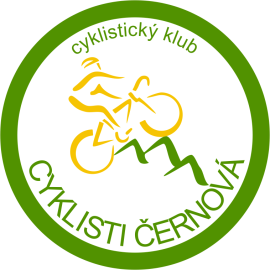 Prihláška do cyklistického klubu CYKLISTI ČERNOVÁ1.   Meno, Priezvisko, titul...........................................................................2.   Povolanie, profesia................................................................................3.  Dátum narodenia...................................................................................4.   Adresa..................................................................................................5.   Telefón, mobil......................................................................................6.   e-mail....................................................................................................Týmto žiadam o prijatie za člena cyklistického klubu CYKLISTI ČERNOVÁ. Som informovaný/á o členskom poplatku a zároveň so stanovami združenia. Budem sa aktívne podieľať na činnosti  cyklistického klubu CYKLISTI ČERNOVÁ. Podpísaním tohto dokumentu a zaplatením členského poplatku vo výške  5 EUR  sa stáva hore uvedená osoba právoplatným členom cyklistického klubu CYKLISTI ČERNOVÁ a je v ňom zaregistrovaná pod poradovým číslom: .........V .............................   dňa ......................         ........................................          ........................................                                                                          podpis člena                      podpis člena správnej rady